MISA CON NIÑOS V DOMINGO de PASCUA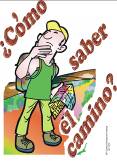 Lecturas: 1ª Lectura: Hechos 6,1-7Salmo 32. 2ª Lectura:  1 Pe 3, 15-18Evangelio: Juan 14, 1-12Ambientación: Estamos ya en el quinto domingo de Pascua, apenas nos quedan unas semanas para vivir  del Señor, la venida del Espíritu  y la fiesta de , por eso, en este domingo  vemos a Jesús despidiéndose de sus discípulos. Tiene que marchar, pero los lleva dentro. Nos quiere tanto que no puede desentenderse  de nosotros. Se va Jesús, pero  vela por ellos, también vela por nosotros y nos presenta al Padre  e intercede por nosotros. Que estos días nos ayuden a presentar a los niños y niñas, el verdadero rostro del rostro del Padre, el rostro del amor expresado en su Hijo  Jesucristo.  Que está confianza se selle en el corazón de los más pequeños de nuestra comunidad para que, creciendo, no se alejen del Señor. Julián MartínMONICION DE ENTRADA: Bienvenidos a nuestra celebración. Cristo resucitado se nos hace presente en esta celebración para enseñarnos y hacernos partícipes de su resurrección. Aprenderemos a amar y compartir, porque sin caridad no hay Iglesia.  Aprenderemos el camino de la vida y qué es la vida. Confiaremos en el Señor que no nos abandona. 			ACTO PENITENCIAL:Una vez más nos reunimos en torno a Jesús,  ante El  nos sentimos pecadores  y le pedimos perdón:Porque no hacemos vida el mandamiento del amor. Señor ten piedad. Porque pasamos de los pobres que están a nuestro lado Cristo ten piedad.Porque no testimoniamos a Cristo resucitado. Señor, ten piedadPautas homiléticas (para el sacerdote)Hemos escuchando en la primera lectura que desde el principio la caridad es clave en la construcción de  Iglesia no se construye sólo con la palabra y el culto, sino también, y sobre todo, con la caridad. Por eso surgen los diáconos. Los diáconos eran hombres muy buenos y creyentes que los apóstoles eligen para que dediquen a dar la ayuda los pobres.  Siguen el ejemplo de Jesús porque en una comunidad cristiana no debería haber pobres, y si hay pobres, ellos deben ser los preferidos. Jesús se despide de sus discípulos, se va pero no los va a dejar solo. Nos quiere demasiado para dejarnos solos. Les deja unos encargos, y ellos serán los que pongan en marcha a  que tiene como piedra angular a Cristo el Señor.Nosotros construiremos  cuando tengamos a Jesús como centro de nuestras vidas y cuando la caridad sea el hacedor de nuestra fe. No podemos decir que tenemos fe y construimos , cuando no demostramos en obras concretas. También a los niños y niñas se les debe conocer por las obras que hace. PETICIONES:Al Buen Pastor que da su vida por salvarnos le pedimos que nos escuche y nos ayude en el caminar de cada día:									Por , para que nunca se olvide de buscar el desarrollo de los más  pobres. Roguemos al SeñorPor todos los que no te conocen, para que descubran que Cristo es el Camino, la verdad y la vida. Roguemos al Señor.Por todos los que sufren por cualquier causa  para que lleguen hasta ellos los servicios del amor que  tiene. Roguemos al SeñorPor todos nosotros, niños y niñas de Herencia, para que comulgando a Cristo también seamos camino de fe para los demás. Roguemos al Señor.OFERTORIO Te presentamos, Señor,  el pan y el vino que se convertirán en tu  Cuerpo y Sangre. Quédate siempre con nosotros  y auméntanos la fe.					 Te presentamos este CARTEL DE CARITAS, con él te ofrecemos el trabajo de muchos voluntarios que sirven a los pobres que están entre nosotros. 			 Con este plano del pueblo te ofrecemos Señor, a todas las personas que se esfuerzan en transmitir la fe  en  nuestro pueblo y en 			También te presentamos este EVANGELIO que nos recuerda a Cristo: Camino, verdad y vida. MONICION FINAL Acaba nuestra celebración, y hoy, nuestras familias y nosotros, hemos podido comprender que sin gestos de amor y caridad la fe está  muerta. Aprendamos de la primitiva Iglesia y sepamos ser cristianos comprometidos con la causa del Reino. 